 GUIA N° 4 DE SUMAS 8° AÑOS – SEMANA 6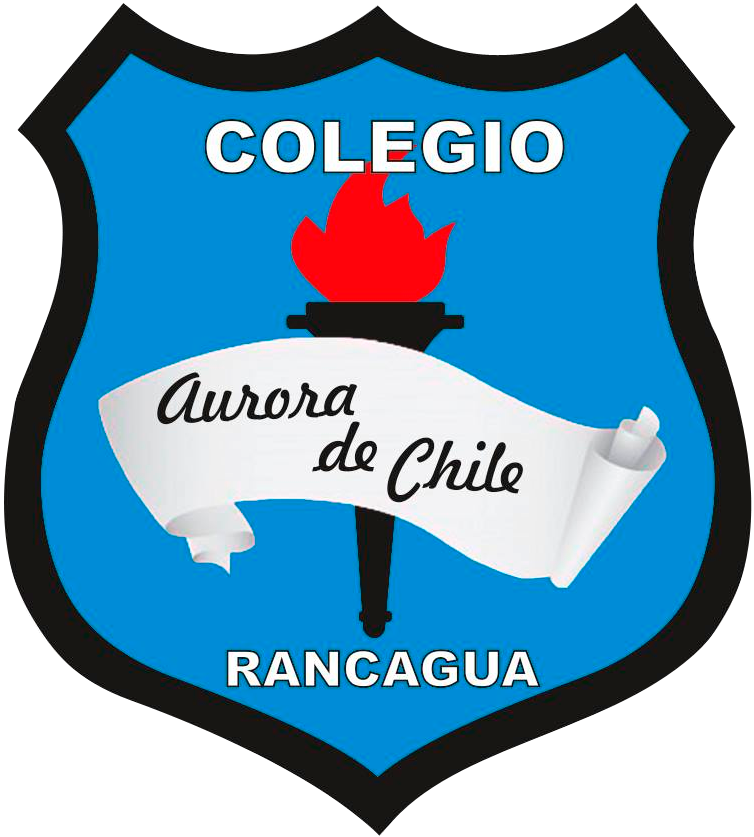 NOMBRE: __________________________________			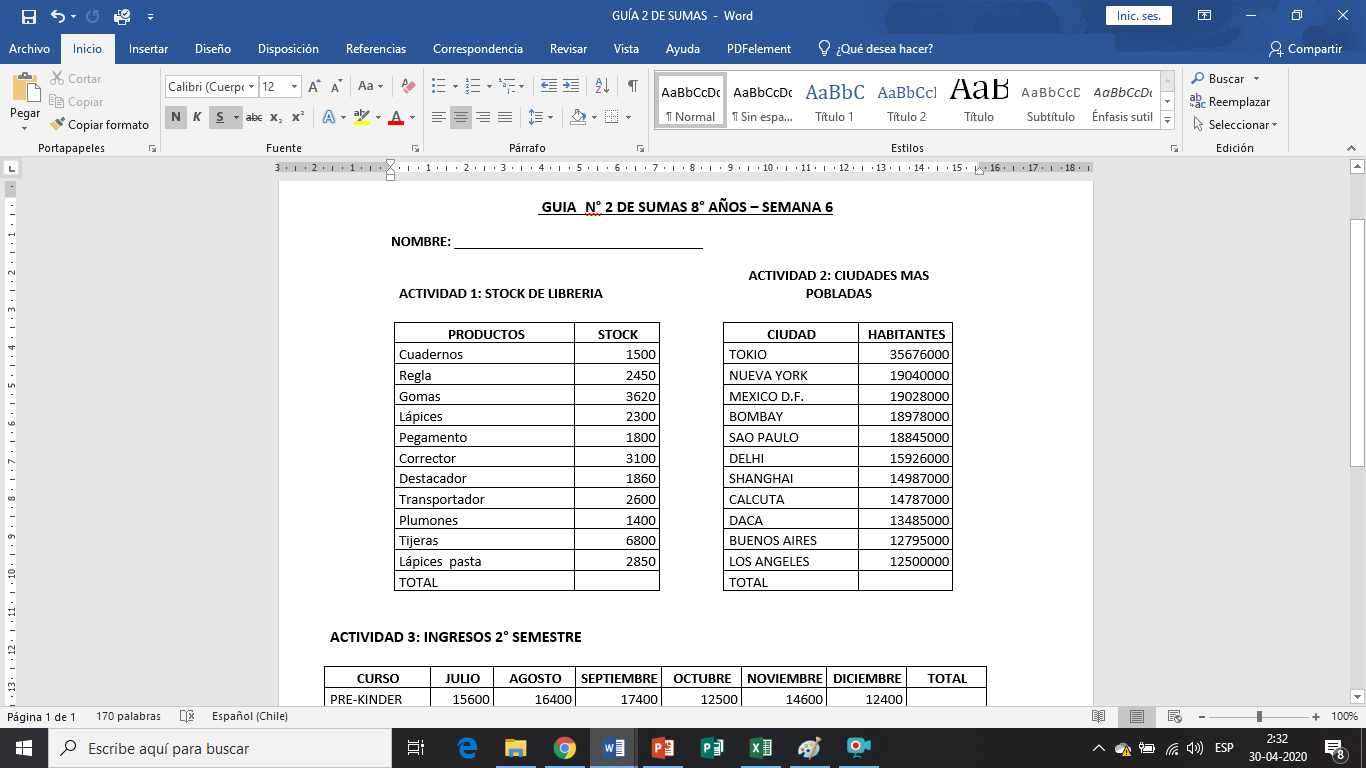 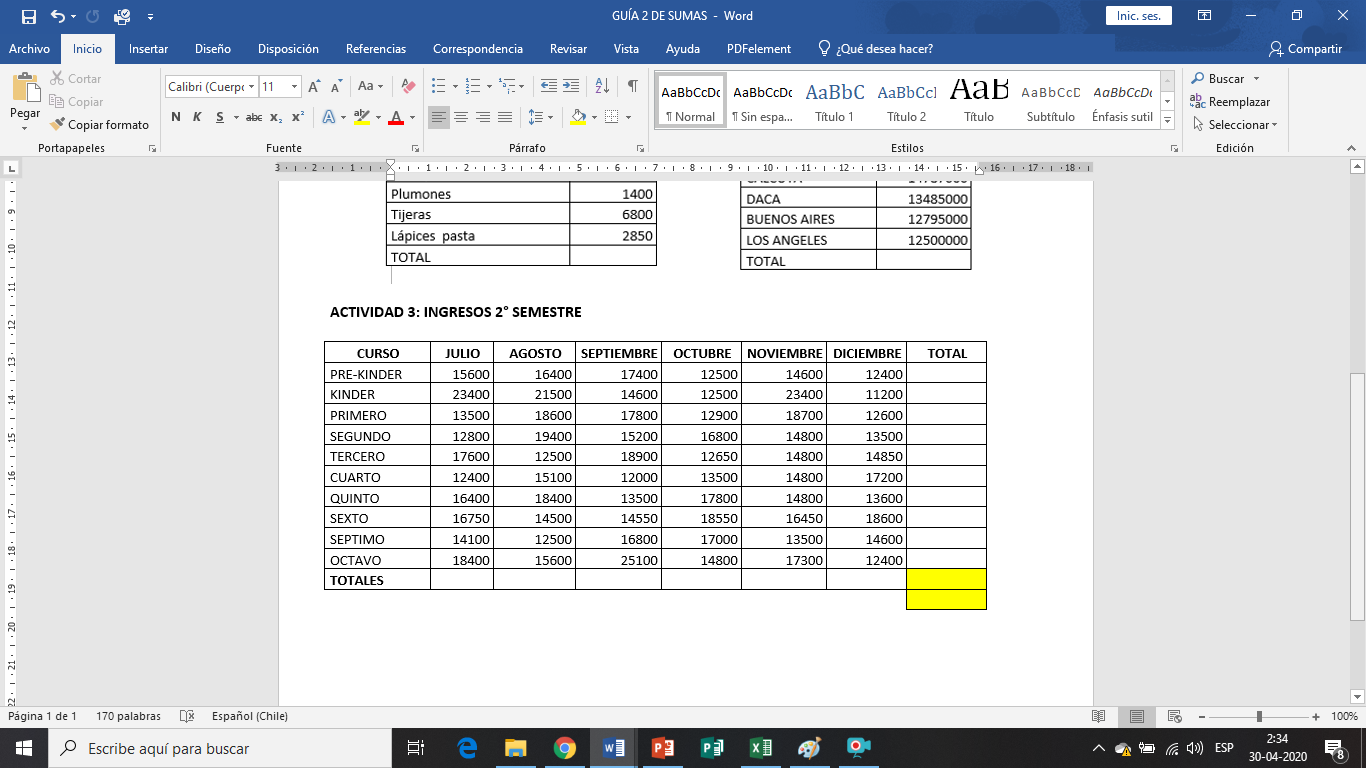 